Приложение №3: Сведения о соблюдении Обществом кодекса корпоративного поведенияПриложение №4. Заключение ревизора Общества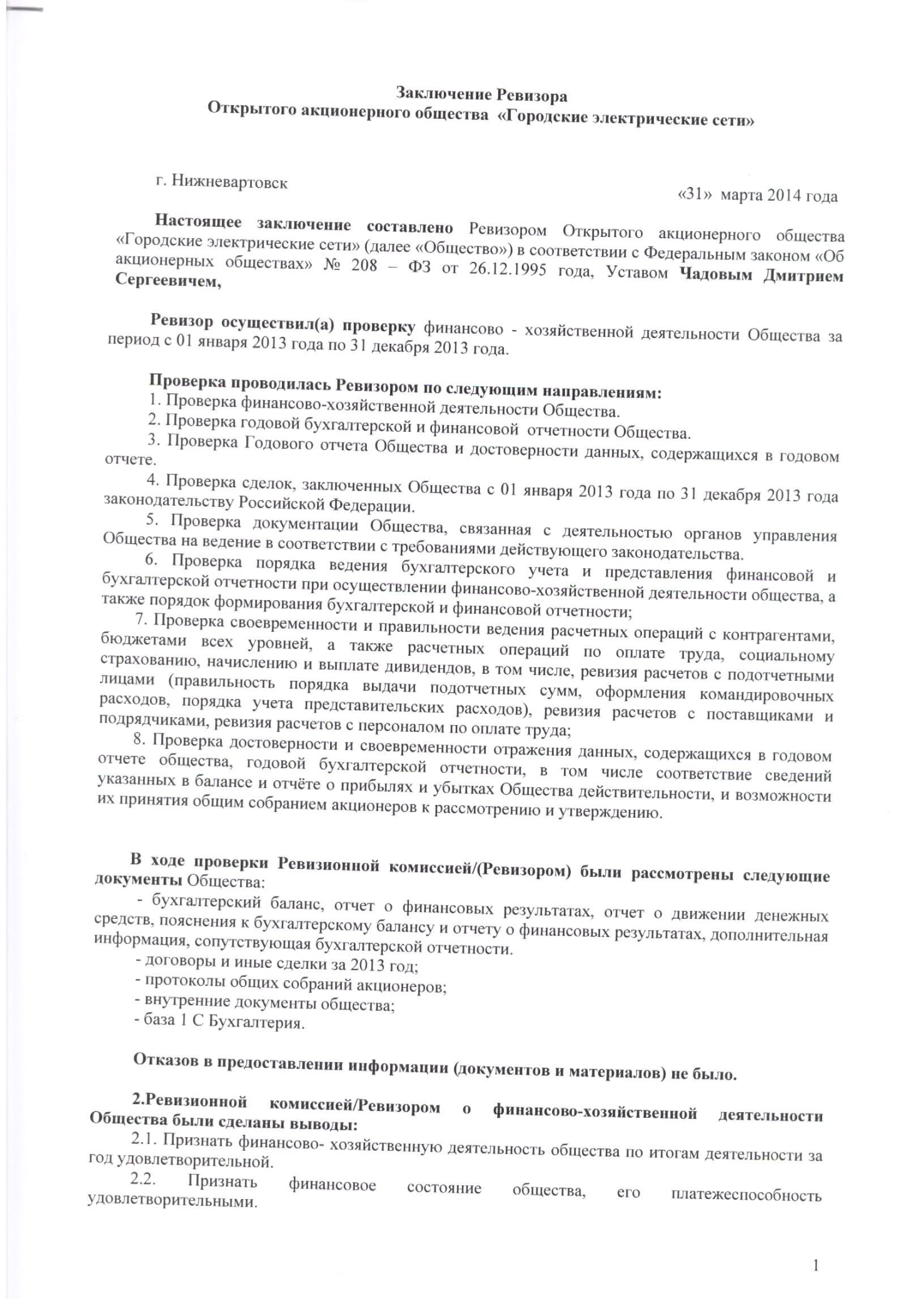 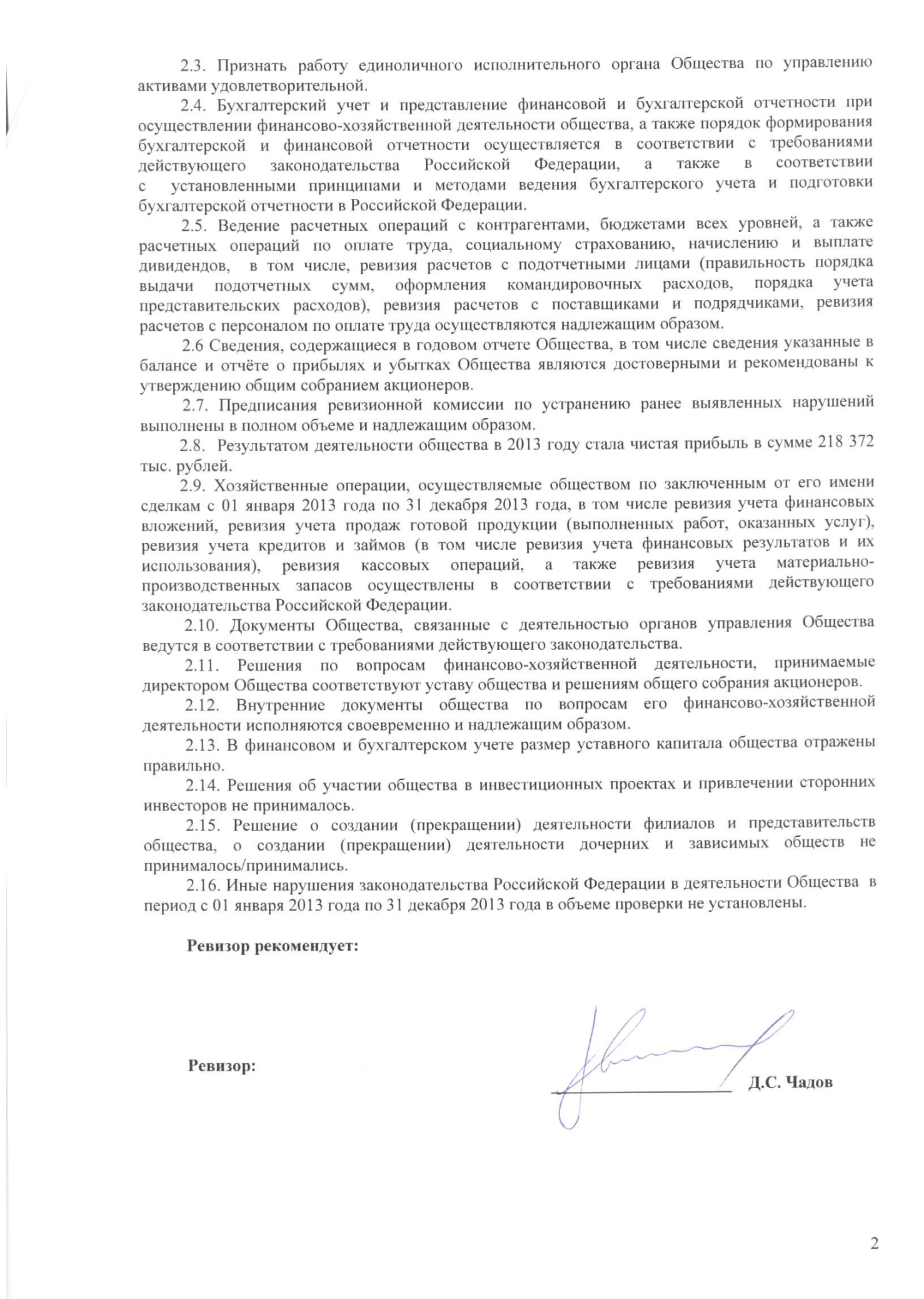 NПоложение Кодекса корпоративного поведенияПоложение Кодекса корпоративного поведенияСоблюдается или не соблюдаетсяПримечаниеОбщее собрание акционеровОбщее собрание акционеровОбщее собрание акционеровОбщее собрание акционеровОбщее собрание акционеров1.Извещение акционеров о проведении общего собрания акционеров не менее чем за 30 дней до даты его проведения независимо от вопросов, включенных в его повестку дня, если законодательством не предусмотрен больший срокИзвещение акционеров о проведении общего собрания акционеров не менее чем за 30 дней до даты его проведения независимо от вопросов, включенных в его повестку дня, если законодательством не предусмотрен больший срокНе соблюдаетсяОсуществляется в соответствии с пунктом 11.2.2.1 Устава2.Наличие у акционеров возможности знакомиться со списком лиц, имеющих право на участие в общем собрании акционеров, начиная со дня сообщения о проведении общего собрания акционеров и до закрытия очного общего собрания акционеров, а в случае заочного общего собрания акционеров - до даты окончания приема бюллетеней для голосованияНаличие у акционеров возможности знакомиться со списком лиц, имеющих право на участие в общем собрании акционеров, начиная со дня сообщения о проведении общего собрания акционеров и до закрытия очного общего собрания акционеров, а в случае заочного общего собрания акционеров - до даты окончания приема бюллетеней для голосованияСоблюдаетсяПункт 11.2.1.3 Устава3.Наличие у акционеров возможности знакомиться с информацией (материалами), подлежащей предоставлению при подготовке к проведению общего собрания акционеров, посредством электронных средств связи, в том числе посредством сети ИнтернетНаличие у акционеров возможности знакомиться с информацией (материалами), подлежащей предоставлению при подготовке к проведению общего собрания акционеров, посредством электронных средств связи, в том числе посредством сети ИнтернетНе соблюдаетсяОсуществляется в соответствии с п. 11.2.2.3 Устава4.Наличие у акционера возможности внести вопрос в повестку дня общего собрания акционеров или потребовать созыва общего собрания акционеров без предоставления выписки из реестра акционеров, если учет его прав на акции осуществляется в системе ведения реестра акционеров, а в случае, если его права на акции учитываются на счете депо, - достаточность выписки со счета депо для осуществления вышеуказанных правНаличие у акционера возможности внести вопрос в повестку дня общего собрания акционеров или потребовать созыва общего собрания акционеров без предоставления выписки из реестра акционеров, если учет его прав на акции осуществляется в системе ведения реестра акционеров, а в случае, если его права на акции учитываются на счете депо, - достаточность выписки со счета депо для осуществления вышеуказанных правсоблюдаетсяПункт 11.2.3.1 Устава5.Наличие в уставе или внутренних документах акционерного общества требования об обязательном присутствии на общем собрании акционеров генерального директора, членов правления, членов совета директоров, членов ревизионной комиссии и аудитора акционерного обществаНаличие в уставе или внутренних документах акционерного общества требования об обязательном присутствии на общем собрании акционеров генерального директора, членов правления, членов совета директоров, членов ревизионной комиссии и аудитора акционерного обществаНе соблюдается6.Обязательное присутствие кандидатов при рассмотрении на общем собрании акционеров вопросов об избрании членов совета директоров, генерального директора, членов правления, членов ревизионной комиссии, а также вопроса об утверждении аудитора акционерного обществаОбязательное присутствие кандидатов при рассмотрении на общем собрании акционеров вопросов об избрании членов совета директоров, генерального директора, членов правления, членов ревизионной комиссии, а также вопроса об утверждении аудитора акционерного обществаНе соблюдается7.Наличие во внутренних документах акционерного общества процедуры регистрации участников общего собрания акционеровНаличие во внутренних документах акционерного общества процедуры регистрации участников общего собрания акционеровНе соблюдаетсяСовет директоровСовет директоровСовет директоровСовет директоровСовет директоров8.Наличие в уставе акционерного общества полномочия совета директоров по ежегодному утверждению финансово-хозяйственного плана акционерного обществаНаличие в уставе акционерного общества полномочия совета директоров по ежегодному утверждению финансово-хозяйственного плана акционерного обществаНе соблюдается9.Наличие утвержденной советом директоров процедуры управления рисками в акционерном обществеНаличие утвержденной советом директоров процедуры управления рисками в акционерном обществеНе соблюдается10.Наличие в уставе акционерного общества права совета директоров принять решение о приостановлении полномочий генерального директора, назначаемого общим собранием акционеровНаличие в уставе акционерного общества права совета директоров принять решение о приостановлении полномочий генерального директора, назначаемого общим собранием акционеровСоблюдаетсяПункт 11.4.4 Устава11.Наличие в уставе акционерного общества права совета директоров устанавливать требования к квалификации и размеру вознаграждения генерального директора, членов правления, руководителей основных структурных подразделений акционерного обществаНаличие в уставе акционерного общества права совета директоров устанавливать требования к квалификации и размеру вознаграждения генерального директора, членов правления, руководителей основных структурных подразделений акционерного обществаНе соблюдается12.Наличие в уставе акционерного общества права совета директоров утверждать условия договоров с генеральным директором и членами правленияНаличие в уставе акционерного общества права совета директоров утверждать условия договоров с генеральным директором и членами правленияНе соблюдается13.Наличие в уставе или внутренних документах акционерного общества требования о том, что при утверждении условий договоров с генеральным директором (управляющей организацией, управляющим) и членами правления голоса членов совета директоров, являющихся генеральным директором и членами правления, при подсчете голосов не учитываютсяНаличие в уставе или внутренних документах акционерного общества требования о том, что при утверждении условий договоров с генеральным директором (управляющей организацией, управляющим) и членами правления голоса членов совета директоров, являющихся генеральным директором и членами правления, при подсчете голосов не учитываютсяНе соблюдается14.Наличие в составе совета директоров акционерного общества не менее 3 независимых директоров, отвечающих требованиям Кодекса корпоративного поведенияНаличие в составе совета директоров акционерного общества не менее 3 независимых директоров, отвечающих требованиям Кодекса корпоративного поведенияНе соблюдается15.Отсутствие в составе совета директоров акционерного общества лиц, которые признавались виновными в совершении преступлений в сфере экономической деятельности или преступлений против государственной власти, интересов государственной службы и службы в органах местного самоуправления или к которым применялись административные наказания за правонарушения в области предпринимательской деятельности или в области финансов, налогов и сборов, рынка ценных бумагОтсутствие в составе совета директоров акционерного общества лиц, которые признавались виновными в совершении преступлений в сфере экономической деятельности или преступлений против государственной власти, интересов государственной службы и службы в органах местного самоуправления или к которым применялись административные наказания за правонарушения в области предпринимательской деятельности или в области финансов, налогов и сборов, рынка ценных бумагСоблюдается16.Отсутствие в составе совета директоров акционерного общества лиц, являющихся участником, генеральным директором (управляющим), членом органа управления или работником юридического лица, конкурирующего с акционерным обществомОтсутствие в составе совета директоров акционерного общества лиц, являющихся участником, генеральным директором (управляющим), членом органа управления или работником юридического лица, конкурирующего с акционерным обществомСоблюдается17.Наличие в уставе акционерного общества требования об избрании совета директоров кумулятивным голосованиемНаличие в уставе акционерного общества требования об избрании совета директоров кумулятивным голосованиемСоблюдаетсяПункт 11.3.4.3 Устава18.Наличие во внутренних документах акционерного общества обязанности членов совета директоров воздерживаться от действий, которые приведут или потенциально способны привести к возникновению конфликта между их интересами и интересами акционерного общества, а в случае возникновения такого конфликта - обязанности раскрывать совету директоров информацию об этом конфликтеНаличие во внутренних документах акционерного общества обязанности членов совета директоров воздерживаться от действий, которые приведут или потенциально способны привести к возникновению конфликта между их интересами и интересами акционерного общества, а в случае возникновения такого конфликта - обязанности раскрывать совету директоров информацию об этом конфликтеНе соблюдается19.Наличие во внутренних документах акционерного общества обязанности членов совета директоров письменно уведомлять совет директоров о намерении совершить сделки с ценными бумагами акционерного общества, членами совета директоров которого они являются, или его дочерних (зависимых) обществ, а также раскрывать информацию о совершенных ими сделках с такими ценными бумагамиНаличие во внутренних документах акционерного общества обязанности членов совета директоров письменно уведомлять совет директоров о намерении совершить сделки с ценными бумагами акционерного общества, членами совета директоров которого они являются, или его дочерних (зависимых) обществ, а также раскрывать информацию о совершенных ими сделках с такими ценными бумагамиНе соблюдается20.Наличие во внутренних документах акционерного общества требования о проведении заседаний совета директоров не реже одного раза в шесть недельНаличие во внутренних документах акционерного общества требования о проведении заседаний совета директоров не реже одного раза в шесть недельНе соблюдается21.Проведение заседаний совета директоров акционерного общества в течение года, за который составляется годовой отчет акционерного общества, с периодичностью не реже одного раза в шесть недельПроведение заседаний совета директоров акционерного общества в течение года, за который составляется годовой отчет акционерного общества, с периодичностью не реже одного раза в шесть недельСоблюдается22.Наличие во внутренних документах акционерного общества порядка проведения заседаний совета директоровНаличие во внутренних документах акционерного общества порядка проведения заседаний совета директоровСоблюдаетсяПункт 11.3.6 Устава23.Наличие во внутренних документах акционерного общества положения о необходимости одобрения советом директоров сделок акционерного общества на сумму 10 и более процентов стоимости активов общества, за исключением сделок, совершаемых в процессе обычной хозяйственной деятельностиНаличие во внутренних документах акционерного общества положения о необходимости одобрения советом директоров сделок акционерного общества на сумму 10 и более процентов стоимости активов общества, за исключением сделок, совершаемых в процессе обычной хозяйственной деятельностиНе соблюдаетсяОсуществлется в соответствии с требованиями федерального закона №208-ФЗ от 26.12.1995 г. «Об акционерных обществах»24.Наличие во внутренних документах акционерного общества права членов совета директоров на получение от исполнительных органов и руководителей основных структурных подразделений акционерного общества информации, необходимой для осуществления своих функций, а также ответственности за непредоставление такой информацииНаличие во внутренних документах акционерного общества права членов совета директоров на получение от исполнительных органов и руководителей основных структурных подразделений акционерного общества информации, необходимой для осуществления своих функций, а также ответственности за непредоставление такой информацииНе соблюдается25.Наличие комитета совета директоров по стратегическому планированию или возложение функций указанного комитета на другой комитет (кроме комитета по аудиту и комитета по кадрам и вознаграждениям)Наличие комитета совета директоров по стратегическому планированию или возложение функций указанного комитета на другой комитет (кроме комитета по аудиту и комитета по кадрам и вознаграждениям)Не соблюдается26.Наличие комитета совета директоров (комитета по аудиту), который рекомендует совету директоров аудитора акционерного общества и взаимодействует с ним и ревизионной комиссией акционерного обществаНаличие комитета совета директоров (комитета по аудиту), который рекомендует совету директоров аудитора акционерного общества и взаимодействует с ним и ревизионной комиссией акционерного обществаНе соблюдается27.Наличие в составе комитета по аудиту только независимых и неисполнительных директоровНаличие в составе комитета по аудиту только независимых и неисполнительных директоровНе соблюдается28.Осуществление руководства комитетом по аудиту независимым директоромОсуществление руководства комитетом по аудиту независимым директоромНе соблюдается29.Наличие во внутренних документах акционерного общества права доступа всех членов комитета по аудиту к любым документам и информации акционерного общества при условии неразглашения ими конфиденциальной информацииНаличие во внутренних документах акционерного общества права доступа всех членов комитета по аудиту к любым документам и информации акционерного общества при условии неразглашения ими конфиденциальной информацииНе соблюдается30.Создание комитета совета директоров (комитета по кадрам и вознаграждениям), функцией которого является определение критериев подбора кандидатов в члены совета директоров и выработка политики акционерного общества в области вознагражденияСоздание комитета совета директоров (комитета по кадрам и вознаграждениям), функцией которого является определение критериев подбора кандидатов в члены совета директоров и выработка политики акционерного общества в области вознагражденияНе соблюдается31.Осуществление руководства комитетом по кадрам и вознаграждениям независимым директоромОсуществление руководства комитетом по кадрам и вознаграждениям независимым директоромНе соблюдается32.Отсутствие в составе комитета по кадрам и вознаграждениям должностных лиц акционерного обществаОтсутствие в составе комитета по кадрам и вознаграждениям должностных лиц акционерного обществаНе соблюдается33.Создание комитета совета директоров по рискам или возложение функций указанного комитета на другой комитет (кроме комитета по аудиту и комитета по кадрам и вознаграждениям)Создание комитета совета директоров по рискам или возложение функций указанного комитета на другой комитет (кроме комитета по аудиту и комитета по кадрам и вознаграждениям)Не соблюдается34.Создание комитета совета директоров по урегулированию корпоративных конфликтов или возложение функций указанного комитета на другой комитет (кроме комитета по аудиту и комитета по кадрам и вознаграждениям)Создание комитета совета директоров по урегулированию корпоративных конфликтов или возложение функций указанного комитета на другой комитет (кроме комитета по аудиту и комитета по кадрам и вознаграждениям)Не соблюдается35.Отсутствие в составе комитета по урегулированию корпоративных конфликтов должностных лиц акционерного обществаОтсутствие в составе комитета по урегулированию корпоративных конфликтов должностных лиц акционерного обществаНе соблюдается36.Осуществление руководства комитетом по урегулированию корпоративных конфликтов независимым директоромОсуществление руководства комитетом по урегулированию корпоративных конфликтов независимым директоромНе соблюдается37.Наличие утвержденных советом директоров внутренних документов акционерного общества, предусматривающих порядок формирования и работы комитетов совета директоровНаличие утвержденных советом директоров внутренних документов акционерного общества, предусматривающих порядок формирования и работы комитетов совета директоровНе соблюдается38.Наличие в уставе акционерного общества порядка определения кворума совета директоров, позволяющего обеспечивать обязательное участие независимых директоров в заседаниях совета директоровНаличие в уставе акционерного общества порядка определения кворума совета директоров, позволяющего обеспечивать обязательное участие независимых директоров в заседаниях совета директоровНе соблюдаетсяИсполнительные органыИсполнительные органыИсполнительные органыИсполнительные органыИсполнительные органы39.Наличие коллегиального исполнительного органа (правления) акционерного обществаНаличие коллегиального исполнительного органа (правления) акционерного обществаНе соблюдается40.Наличие в уставе или внутренних документах акционерного общества положения о необходимости одобрения правлением сделок с недвижимостью, получения акционерным обществом кредитов, если указанные сделки не относятся к крупным сделкам и их совершение не относится к обычной хозяйственной деятельности акционерного обществаНаличие в уставе или внутренних документах акционерного общества положения о необходимости одобрения правлением сделок с недвижимостью, получения акционерным обществом кредитов, если указанные сделки не относятся к крупным сделкам и их совершение не относится к обычной хозяйственной деятельности акционерного обществаНе соблюдается Такое положение содержится в Уставе Общества и относится к компетенции Совета Директоров Общества подпункты 19, 22 пункта 11.3.3.1 Устава Общества41.Наличие во внутренних документах акционерного общества процедуры согласования операций, которые выходят за рамки финансово-хозяйственного плана акционерного обществаНаличие во внутренних документах акционерного общества процедуры согласования операций, которые выходят за рамки финансово-хозяйственного плана акционерного обществаНе соблюдается42.Отсутствие в составе исполнительных органов лиц, являющихся участником, генеральным директором (управляющим), членом органа управления или работником юридического лица, конкурирующего с акционерным обществомОтсутствие в составе исполнительных органов лиц, являющихся участником, генеральным директором (управляющим), членом органа управления или работником юридического лица, конкурирующего с акционерным обществомСоблюдается 43.Отсутствие в составе исполнительных органов акционерного общества лиц, которые признавались виновными в совершении преступлений в сфере экономической деятельности или преступлений против государственной власти, интересов государственной службы и службы в органах местного самоуправления или к которым применялись административные наказания за правонарушения в области предпринимательской деятельности или в области финансов, налогов и сборов, рынка ценных бумаг. Если функции единоличного исполнительного органа выполняются управляющей организацией или управляющим - соответствие генерального директора и членов правления управляющей организации либо управляющего требованиям, предъявляемым к генеральному директору и членам правления акционерного обществаОтсутствие в составе исполнительных органов акционерного общества лиц, которые признавались виновными в совершении преступлений в сфере экономической деятельности или преступлений против государственной власти, интересов государственной службы и службы в органах местного самоуправления или к которым применялись административные наказания за правонарушения в области предпринимательской деятельности или в области финансов, налогов и сборов, рынка ценных бумаг. Если функции единоличного исполнительного органа выполняются управляющей организацией или управляющим - соответствие генерального директора и членов правления управляющей организации либо управляющего требованиям, предъявляемым к генеральному директору и членам правления акционерного обществаСоблюдается44.Наличие в уставе или внутренних документах акционерного общества запрета управляющей организации (управляющему) осуществлять аналогичные функции в конкурирующем обществе, а также находиться в каких-либо иных имущественных отношениях с акционерным обществом, помимо оказания услуг управляющей организации (управляющего)Наличие в уставе или внутренних документах акционерного общества запрета управляющей организации (управляющему) осуществлять аналогичные функции в конкурирующем обществе, а также находиться в каких-либо иных имущественных отношениях с акционерным обществом, помимо оказания услуг управляющей организации (управляющего)Не соблюдается45.Наличие во внутренних документах акционерного общества обязанности исполнительных органов воздерживаться от действий, которые приведут или потенциально способны привести к возникновению конфликта между их интересами и интересами акционерного общества, а в случае возникновения такого конфликта - обязанности информировать об этом совет директоровНаличие во внутренних документах акционерного общества обязанности исполнительных органов воздерживаться от действий, которые приведут или потенциально способны привести к возникновению конфликта между их интересами и интересами акционерного общества, а в случае возникновения такого конфликта - обязанности информировать об этом совет директоровНе соблюдается46.Наличие в уставе или внутренних документах акционерного общества критериев отбора управляющей организации (управляющего)Наличие в уставе или внутренних документах акционерного общества критериев отбора управляющей организации (управляющего)Не соблюдается47.Представление исполнительными органами акционерного общества ежемесячных отчетов о своей работе совету директоровПредставление исполнительными органами акционерного общества ежемесячных отчетов о своей работе совету директоровНе соблюдается48.Установление в договорах, заключаемых акционерным обществом с генеральным директором (управляющей организацией, управляющим) и членами правления, ответственности за нарушение положений об использовании конфиденциальной и служебной информацииУстановление в договорах, заключаемых акционерным обществом с генеральным директором (управляющей организацией, управляющим) и членами правления, ответственности за нарушение положений об использовании конфиденциальной и служебной информацииНе соблюдаетсяСекретарь обществаСекретарь обществаСекретарь обществаСекретарь обществаСекретарь общества49.Наличие в акционерном обществе специального должностного лица (секретаря общества), задачей которого является обеспечение соблюдения органами и должностными лицами акционерного общества процедурных требований, гарантирующих реализацию прав и законных интересов акционеров обществаНаличие в акционерном обществе специального должностного лица (секретаря общества), задачей которого является обеспечение соблюдения органами и должностными лицами акционерного общества процедурных требований, гарантирующих реализацию прав и законных интересов акционеров обществаСоблюдаетсяПункт 11.3.5.6 Устава Общества50.Наличие в уставе или внутренних документах акционерного общества порядка назначения (избрания) секретаря общества и обязанностей секретаря обществаНаличие в уставе или внутренних документах акционерного общества порядка назначения (избрания) секретаря общества и обязанностей секретаря обществаСоблюдаетсяПункт 11.3.5.4, 11.3.5.5 Устава Общества51.Наличие в уставе акционерного общества требований к кандидатуре секретаря обществаНаличие в уставе акционерного общества требований к кандидатуре секретаря обществаНе соблюдаетсяСущественные корпоративные действияСущественные корпоративные действияСущественные корпоративные действияСущественные корпоративные действияСущественные корпоративные действия52.Наличие в уставе или внутренних документах акционерного общества требования об одобрении крупной сделки до ее совершенияНаличие в уставе или внутренних документах акционерного общества требования об одобрении крупной сделки до ее совершенияНе соблюдается53.Обязательное привлечение независимого оценщика для оценки рыночной стоимости имущества, являющегося предметом крупной сделкиОбязательное привлечение независимого оценщика для оценки рыночной стоимости имущества, являющегося предметом крупной сделкиНе соблюдается54.Наличие в уставе акционерного общества запрета на принятие при приобретении крупных пакетов акций акционерного общества (поглощении) каких-либо действий, направленных на защиту интересов исполнительных органов (членов этих органов) и членов совета директоров акционерного общества, а также ухудшающих положение акционеров по сравнению с существующим (в частности, запрета на принятие советом директоров до окончания предполагаемого срока приобретения акций решения о выпуске дополнительных акций, о выпуске ценных бумаг, конвертируемых в акции, или ценных бумаг, предоставляющих право приобретения акций общества, даже если право принятия такого решения предоставлено ему уставом)Наличие в уставе акционерного общества запрета на принятие при приобретении крупных пакетов акций акционерного общества (поглощении) каких-либо действий, направленных на защиту интересов исполнительных органов (членов этих органов) и членов совета директоров акционерного общества, а также ухудшающих положение акционеров по сравнению с существующим (в частности, запрета на принятие советом директоров до окончания предполагаемого срока приобретения акций решения о выпуске дополнительных акций, о выпуске ценных бумаг, конвертируемых в акции, или ценных бумаг, предоставляющих право приобретения акций общества, даже если право принятия такого решения предоставлено ему уставом)Не соблюдается55.Наличие в уставе акционерного общества требования об обязательном привлечении независимого оценщика для оценки текущей рыночной стоимости акций и возможных изменений их рыночной стоимости в результате поглощенияНаличие в уставе акционерного общества требования об обязательном привлечении независимого оценщика для оценки текущей рыночной стоимости акций и возможных изменений их рыночной стоимости в результате поглощенияНе соблюдается56.Отсутствие в уставе акционерного общества освобождения приобретателя от обязанности предложить акционерам продать принадлежащие им обыкновенные акции общества (эмиссионные ценные бумаги, конвертируемые в обыкновенные акции) при поглощенииОтсутствие в уставе акционерного общества освобождения приобретателя от обязанности предложить акционерам продать принадлежащие им обыкновенные акции общества (эмиссионные ценные бумаги, конвертируемые в обыкновенные акции) при поглощенииСоблюдается57.Наличие в уставе или внутренних документах акционерного общества требования об обязательном привлечении независимого оценщика для определения соотношения конвертации акций при реорганизацииНаличие в уставе или внутренних документах акционерного общества требования об обязательном привлечении независимого оценщика для определения соотношения конвертации акций при реорганизацииНе соблюдаетсяРаскрытие информацииРаскрытие информацииРаскрытие информацииРаскрытие информацииРаскрытие информации58.Наличие утвержденного советом директоров внутреннего документа, определяющего правила и подходы акционерного общества к раскрытию информации (Положения об информационной политике)Наличие утвержденного советом директоров внутреннего документа, определяющего правила и подходы акционерного общества к раскрытию информации (Положения об информационной политике)Не соблюдается59.Наличие во внутренних документах акционерного общества требования о раскрытии информации о целях размещения акций, о лицах, которые собираются приобрести размещаемые акции, в том числе крупный пакет акций, а также о том, будут ли высшие должностные лица акционерного общества участвовать в приобретении размещаемых акций обществаНаличие во внутренних документах акционерного общества требования о раскрытии информации о целях размещения акций, о лицах, которые собираются приобрести размещаемые акции, в том числе крупный пакет акций, а также о том, будут ли высшие должностные лица акционерного общества участвовать в приобретении размещаемых акций обществаНе соблюдается60.Наличие во внутренних документах акционерного общества перечня информации, документов и материалов, которые должны предоставляться акционерам для решения вопросов, выносимых на общее собрание акционеровНаличие во внутренних документах акционерного общества перечня информации, документов и материалов, которые должны предоставляться акционерам для решения вопросов, выносимых на общее собрание акционеровСоблюдаетсяПункт 11.2.2.3 Устава61.Наличие у акционерного общества веб-сайта в сети Интернет и регулярное раскрытие информации об акционерном обществе на этом веб-сайтеНаличие у акционерного общества веб-сайта в сети Интернет и регулярное раскрытие информации об акционерном обществе на этом веб-сайтеСоблюдается62.Наличие во внутренних документах акционерного общества требования о раскрытии информации о сделках акционерного общества с лицами, относящимися в соответствии с уставом к высшим должностным лицам акционерного общества, а также о сделках акционерного общества с организациями, в которых высшим должностным лицам акционерного общества прямо или косвенно принадлежит 20 и более процентов уставного капитала акционерного общества или на которые такие лица могут иным образом оказать существенное влияниеНаличие во внутренних документах акционерного общества требования о раскрытии информации о сделках акционерного общества с лицами, относящимися в соответствии с уставом к высшим должностным лицам акционерного общества, а также о сделках акционерного общества с организациями, в которых высшим должностным лицам акционерного общества прямо или косвенно принадлежит 20 и более процентов уставного капитала акционерного общества или на которые такие лица могут иным образом оказать существенное влияниеНе соблюдается63.Наличие во внутренних документах акционерного общества требования о раскрытии информации обо всех сделках, которые могут оказать влияние на рыночную стоимость акций акционерного обществаНаличие во внутренних документах акционерного общества требования о раскрытии информации обо всех сделках, которые могут оказать влияние на рыночную стоимость акций акционерного обществаНе соблюдается64.Наличие утвержденного советом директоров внутреннего документа по использованию существенной информации о деятельности акционерного общества, акциях и других ценных бумагах общества и сделках с ними, которая не является общедоступной и раскрытие которой может оказать существенное влияние на рыночную стоимость акций и других ценных бумаг акционерного обществаНаличие утвержденного советом директоров внутреннего документа по использованию существенной информации о деятельности акционерного общества, акциях и других ценных бумагах общества и сделках с ними, которая не является общедоступной и раскрытие которой может оказать существенное влияние на рыночную стоимость акций и других ценных бумаг акционерного обществаНе соблюдаетсяКонтроль за финансово-хозяйственной деятельностьюКонтроль за финансово-хозяйственной деятельностьюКонтроль за финансово-хозяйственной деятельностьюКонтроль за финансово-хозяйственной деятельностьюКонтроль за финансово-хозяйственной деятельностью65.Наличие утвержденных советом директоров процедур внутреннего контроля за финансово-хозяйственной деятельностью акционерного обществаНаличие утвержденных советом директоров процедур внутреннего контроля за финансово-хозяйственной деятельностью акционерного обществаНе соблюдается66.Наличие специального подразделения акционерного общества, обеспечивающего соблюдение процедур внутреннего контроля (контрольно-ревизионной службы)Наличие специального подразделения акционерного общества, обеспечивающего соблюдение процедур внутреннего контроля (контрольно-ревизионной службы)СоблюдаетсяПункт 11.3.1.1 Устава67.Наличие во внутренних документах акционерного общества требования об определении структуры и состава контрольно-ревизионной службы акционерного общества советом директоровНаличие во внутренних документах акционерного общества требования об определении структуры и состава контрольно-ревизионной службы акционерного общества советом директоровНе соблюдается68.Отсутствие в составе контрольно-ревизионной службы лиц, которые признавались виновными в совершении преступлений в сфере экономической деятельности или преступлений против государственной власти, интересов государственной службы и службы в органах местного самоуправления или к которым применялись административные наказания за правонарушения в области предпринимательской деятельности или в области финансов, налогов и сборов, рынка ценных бумагОтсутствие в составе контрольно-ревизионной службы лиц, которые признавались виновными в совершении преступлений в сфере экономической деятельности или преступлений против государственной власти, интересов государственной службы и службы в органах местного самоуправления или к которым применялись административные наказания за правонарушения в области предпринимательской деятельности или в области финансов, налогов и сборов, рынка ценных бумагСоблюдается 69.Отсутствие в составе контрольно-ревизионной службы лиц, входящих в состав исполнительных органов акционерного общества, а также лиц, являющихся участниками, генеральным директором (управляющим), членами органов управления или работниками юридического лица, конкурирующего с акционерным обществомОтсутствие в составе контрольно-ревизионной службы лиц, входящих в состав исполнительных органов акционерного общества, а также лиц, являющихся участниками, генеральным директором (управляющим), членами органов управления или работниками юридического лица, конкурирующего с акционерным обществомСоблюдается70.Наличие во внутренних документах акционерного общества срока представления в контрольно-ревизионную службу документов и материалов для оценки проведенной финансово-хозяйственной операции, а также ответственности должностных лиц и работников акционерного общества за их непредставление в указанный срокНаличие во внутренних документах акционерного общества срока представления в контрольно-ревизионную службу документов и материалов для оценки проведенной финансово-хозяйственной операции, а также ответственности должностных лиц и работников акционерного общества за их непредставление в указанный срокНе соблюдается71.Наличие во внутренних документах акционерного общества обязанности контрольно-ревизионной службы сообщать о выявленных нарушениях комитету по аудиту, а в случае его отсутствия - совету директоров акционерного обществаНаличие во внутренних документах акционерного общества обязанности контрольно-ревизионной службы сообщать о выявленных нарушениях комитету по аудиту, а в случае его отсутствия - совету директоров акционерного обществаНе соблюдается72.Наличие в уставе акционерного общества требования о предварительной оценке контрольно-ревизионной службой целесообразности совершении операций, не предусмотренных финансово-хозяйственным планом акционерного общества (нестандартных операций)Не соблюдаетсяНе соблюдается73.Наличие во внутренних документах акционерного общества порядка согласования нестандартной операции с советом директоровНе соблюдаетсяНе соблюдается74.Наличие утвержденного советом директоров внутреннего документа, определяющего порядок проведения проверок финансово-хозяйственной деятельности акционерного общества ревизионной комиссиейНе соблюдаетсяНе соблюдается75.Осуществление комитетом по аудиту оценки аудиторского заключения до представления его акционерам на общем собрании акционеровНе соблюдаетсяНе соблюдаетсяДивидендыДивидендыДивидендыДивидендыДивиденды76.Наличие утвержденного советом директоров внутреннего документа, которым руководствуется совет директоров при принятии рекомендаций о размере дивидендов (Положения о дивидендной политике)Не соблюдаетсяНе соблюдается77.Наличие в Положении о дивидендной политике порядка определения минимальной доли чистой прибыли акционерного общества, направляемой на выплату дивидендов, и условий, при которых не выплачиваются или не полностью выплачиваются дивиденды по привилегированным акциям, размер дивидендов по которым определен в уставе акционерного обществаНе соблюдаетсяНе соблюдается78.Опубликование сведений о дивидендной политике акционерного общества и вносимых в нее изменениях в периодическом издании, предусмотренном уставом акционерного общества для опубликования сообщений о проведении общих собраний акционеров, а также размещение указанных сведений на веб-сайте акционерного общества в сети ИнтернетНе соблюдаетсяНе соблюдается